Start zum Buchtrailer-2014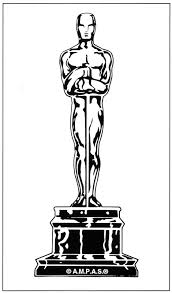 Start zum Buchtrailer-2014GruppeKlasseTitelAutor(in)GruppeKlasseTitelAutor(in)